KRAGUJEVAC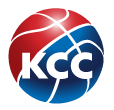 RTC 202216-26.06.2022. 
GODIŠTE:   2008.Treneri: Renata Stepanović-Teodora Marunkićr.b.prezime i imeklub1Ristić KatarinaRas-Beograd2Momčilović MiaVizura-Beograd3Srezoski JanaBorac-Zemun4Novaković KristinaCrvena Zvezda-Beograd5Vidović NatašaRas-Beograd6Miljanić LunaArt basket-Beograd7Kontić IrinaCrvena Zvezda-Beograd8Radaković StelaVojvodina 021-Novi Sad9Ilić JanaVojvodina 021-Novi Sad10Babović AnjaŽKA Novi Sad-Novi Sad11Ladinek AngelaSrem-Sremska Mitrovica12Gogić MiaŽKA Novi Sad-Novi Sad13Bodražić TinaKraljevo-Kraljevo14Sretenović NikolinaMBA-Kragujevac15Petronijević MinaKraljevo-Kraljevo16Marisavljević HelenaSistem 2000-Smederevska Palanka17Mirković TijanaSevojno-Sevojno18Petković AnđelaVlasenica-Vlasenica19Mitić UnaGimnazijalac-Pirot20Antić JanaStudent-Niš21Mergl NinaRudar 1903-Bor22Kovačević KatarinaBest-BiH23Demirović AnđelaFeniks-BiH